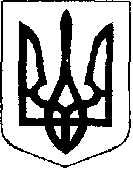 У К Р А Ї Н АЖовківська міська радаЛьвівського району Львівської області18-а сесія VIІІ-го демократичного скликання	         РІШЕННЯвід    19.11.2021 р.    № 224	м. ЖовкваПро надання дозволу Львівській національній галереї мистецтв імені Б. Г. Возницького у виготовленні проекту землеустрою щодо відведення земельних ділянок для обслуговування пам’ятки архітектури національного значення Церкви Св. Трійці (охоронний № 393) в м. Жовкві, вулиця Львівська, 90Розглянувши звернення генерального директора Львівської національної галереї мистецтв імені Б. Г. Возницького та долучені матеріали, керуючись ст.ст. 12, 791, 122, 123 Земельного кодексу України, п. 6 Прикінцевих та перехідних положень Закону України «Про внесення змін до деяких законодавчих актів України щодо розмежування земель державної та комунальної власності», п. 34 ст. 26 Закону України «Про місцеве самоврядування в Україні», за погодженням постійної комісії з питань земельних відносин, земельного кадастру, планування території, будівництва, архітектури, охорони пам’яток, історичного середовища, природокористування та охорони довкілля, Жовківська міська радаВ И Р І Ш И Л А:1. Надати дозвіл Львівській національній  галереї мистецтв імені Б. Г. Возницького на виготовлення проекту землеустрою щодо відведення земельної ділянки орієнтовною площею 0,2170 га для обслуговування пам’ятки архітектури національного значення Церкви Св. Трійці (охоронний № 393) в    м. Жовкві, вулиця Львівська, 90.2. Надати дозвіл на розроблення детального плану території земельної ділянки згаданої у пункті 1 цього рішення.3.  Контроль за виконанням рішення покласти на постійну комісію з питань земельних відносин, земельного кадастру, планування території, будівництва, архітектури, охорони пам’яток, історичного середовища, природокористування та охорони довкілля (Креховець З.М.).Міський голова                                                        Олег ВОЛЬСЬКИЙ                                                       